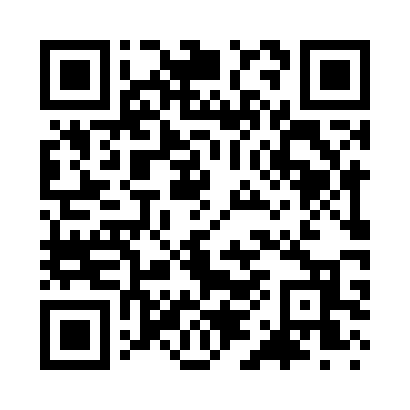 Prayer times for Blasdell, New York, USAMon 1 Jul 2024 - Wed 31 Jul 2024High Latitude Method: Angle Based RulePrayer Calculation Method: Islamic Society of North AmericaAsar Calculation Method: ShafiPrayer times provided by https://www.salahtimes.comDateDayFajrSunriseDhuhrAsrMaghribIsha1Mon3:555:411:195:248:5710:432Tue3:565:421:205:248:5710:433Wed3:575:421:205:248:5710:424Thu3:585:431:205:248:5710:425Fri3:595:431:205:248:5610:416Sat4:005:441:205:248:5610:407Sun4:015:451:205:248:5610:408Mon4:025:451:215:248:5510:399Tue4:035:461:215:248:5510:3810Wed4:045:471:215:248:5410:3711Thu4:055:481:215:248:5410:3612Fri4:065:491:215:248:5310:3513Sat4:075:491:215:248:5310:3414Sun4:095:501:215:248:5210:3315Mon4:105:511:215:248:5110:3216Tue4:115:521:215:248:5110:3117Wed4:125:531:225:238:5010:3018Thu4:145:541:225:238:4910:2919Fri4:155:551:225:238:4810:2820Sat4:165:551:225:238:4810:2621Sun4:185:561:225:238:4710:2522Mon4:195:571:225:228:4610:2423Tue4:215:581:225:228:4510:2224Wed4:225:591:225:228:4410:2125Thu4:246:001:225:228:4310:1926Fri4:256:011:225:218:4210:1827Sat4:266:021:225:218:4110:1628Sun4:286:031:225:218:4010:1529Mon4:296:041:225:208:3910:1330Tue4:316:051:225:208:3810:1231Wed4:326:061:225:208:3610:10